Консультация для родителей Как пополнить словарный запас у детей…Ребенок старшего дошкольного возраста существенным образом отличается от ребенка 4-5 лет. Самым главным является то, что развивается его личность в целом, ребенок начинает мыслить на основе общих представлений. Его внимание становится более целенаправленным, устойчивым, расширяется круг интересов, совершенствуется деятельность. На этой основе происходят дальнейшее расширение и углубление круга представлений, и рост словаря. В возрасте 5-6 лет запас слов ребенка увеличивается до 2500-3000.При недоразвитии речи могут проявляться тревожащие родителей моменты:Ребенок неактивен в речевом общении;Он не может связно рассказывать о происходящих событиях;Наблюдается низкий уровень осведомленности об окружающем мире.Для успешного решения этих проблем нужно постоянно проводить с ребенком специальные игры и упражнения на подбор смысловых оттенков, синонимов, антонимов, многозначных слов, игры на словоизменение и словообразование.Наоборот. Взрослый называет слова, а ребенок подбирает слова с противоположным значением. Например: высоко… (низко); потерял…(нашел).Закончи фразу. Взрослый называет ребенку словосочетания, делая паузы. Ребёнок должен сказать слово, которое пропустил взрослый, закончить фразу. Например: сахар сладкий, а лимон… (кислый); река широкая, а ручей… (узкий).Скажи по-другому. Взрослый	 предлагает ребенку подобрать слова, близкие по смыслу. Например: отыскать-найти, зябнуть-мерзнуть, шалить-баловаться.Продолжи цепочку. Взрослый называет одно-два слова, а ребенок должен подобрать как можно больше близких по значению слова. Например: пища-еда… (корм, продукты); жилище-дом… (квартира, здание).Эти речевые игры хорошо сочетать с заданиями, например: «Кто  и что бежит? Ползет? Летает? Растет? Плывет?»; «Кто или что может быть горячим? Жарким? Тяжелым? Легким? Крепким? И т.д.Отгадай. Взрослый предлагает ребенку добавить одно общее слово к двум словам.Например: сидит, стоит - кто?, льется, журчит - что?Взрослый предлагает ребенку подобрать как можно больше названий предметов к названию действия.Например: бежит: кто?...(человек, зверь); что?...( река, ручей, молоко, время). Загадывайте ребенку загадки об овощах, фруктах, домашних и диких животных, о посуде, мебели, транспорте и т.д. Отгадку ребенок дает с объяснением того, как догадался.Предлагайте ребенку самому составлять загадки-описания по определенному плану. Например: взрослый предлагает составить описательную загадку про  любого животного (домашнего или дикого), используя описания размера, внешнего вида, пользы, повадки, чем питается, где живёт и т.д.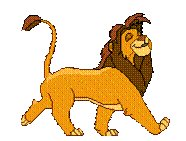 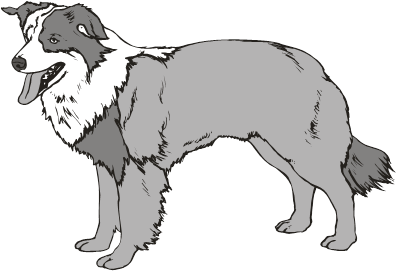  Или, например: взрослый предлагает составить загадку про одежду, используя описания цвета, величины, формы материала, из которого она сделана, времени года, в которое ее носят.Ребенка следует приучать воспринимать, понимать, запоминать и использовать в речи простые по содержанию, доступные ему народные выражения, в том числе устойчивые словосочетания, пословицы, поговорки.Например: взрослый просит ребёнка объяснить, что значат выражения «золотые руки», «теплая встреча», «мастер на все руки» и  т. д.. Если ребенок затрудняется, то нужно подробно ему объяснить значение этих слов.Уважаемые родители! Будьте терпеливы и, самое главное, доброжелательны. Если вы будете проявлять интерес, ребенок будет стремиться возвращаться к подобным заданиям. Обсуждайте увиденное после посещения детских спектаклей, фильмов, музеев. Интересуйтесь мнением ребенка и высказывайте свое мнение.